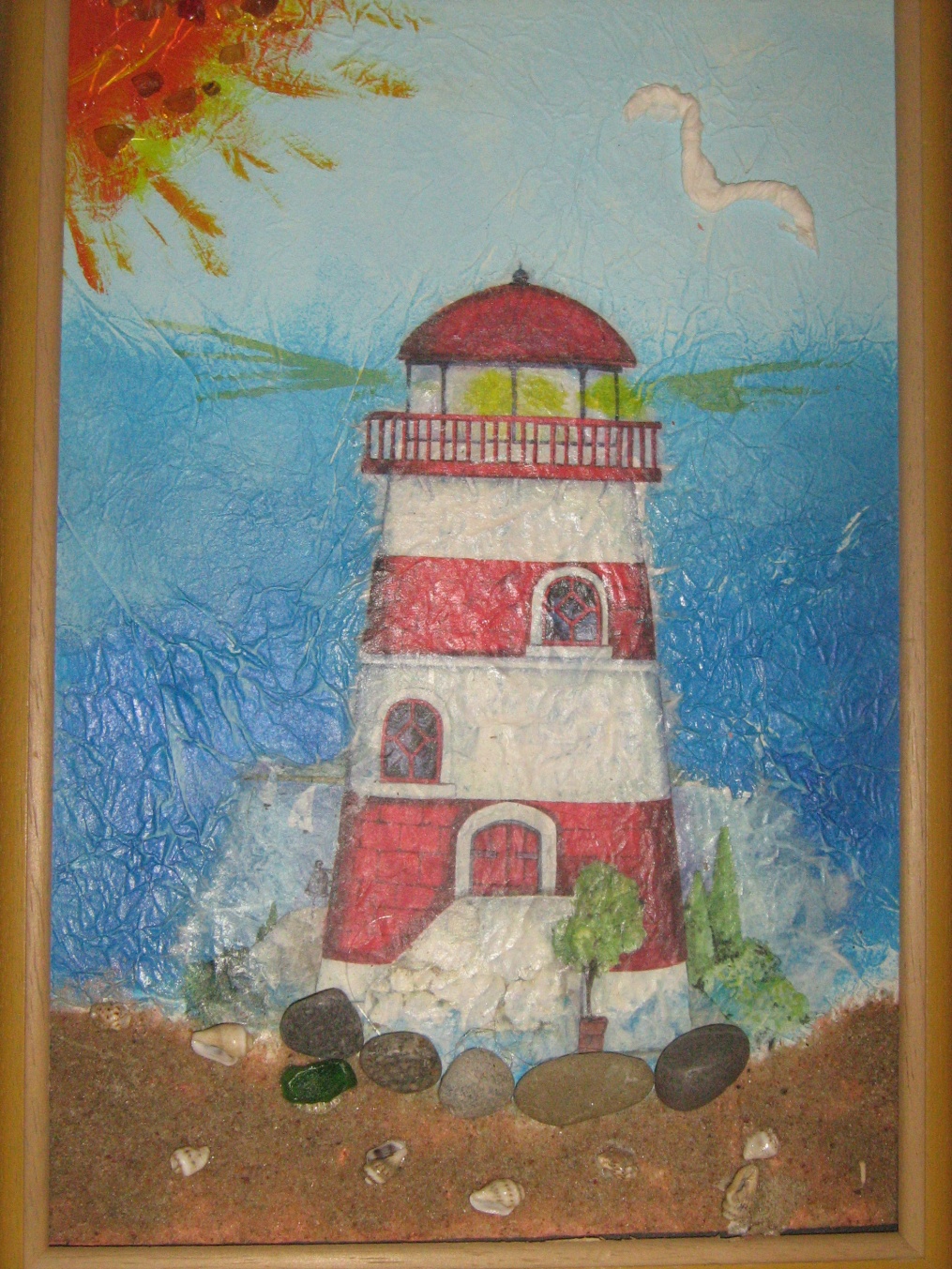 Piešinio autoriaus vardas, pavardėGrupės pavadinimasOskaras Buziliauskas„Rainiukų“ grupėVaikų amžius6 m.Piešinio pavadinimas„Švyturys“Įstaigos pavadinimas, adresas, el. paštas, telefonasKlaipėdos lopšelis-darželis „Obelėlė“, Valstiečių g.10, Klaipėda, el. p. obelelesvaikai@gmail.comTel. Nr. (8 46) 350066Pedagogo vardas, pavardėEl. paštas, telefonasDalia Jaruševičienė, tel. Nr. (8 46) 350066El. p. obelelesvaikai@gmail.comKūrinio interpretacijaNuo seno švyturys kvietė jūreivius grįžti namo. Todėl ir šiandien šis statinys vis dar rodo laivams kelią į gimtąjį uostą.Kūrinio interpretacijaNuo seno švyturys kvietė jūreivius grįžti namo. Todėl ir šiandien šis statinys vis dar rodo laivams kelią į gimtąjį uostą.